Задача)    Тело массой m=4 кг движется из состояния покоя по горизонтальной  гладкий поверхности вдоль оси  х под действием силы, проекция которой зависит от времени, равна F=5sin0,5t. В начальной момент Х0=0. Определить значение координаты х тела в  момент времени t=Pi  секунд







2)задача Найти усилия в опорных стержнях 1 и 2 аналитическим и графическим способами. Вес груза G=10 кН.




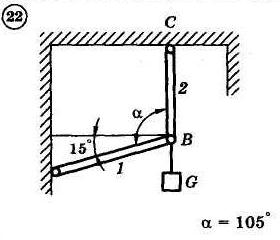 







Для приведенных ниже схем механизмов 1-30 по известным характеристикам движения груза 1 – скорости v1х и ускорению a1х, или по заданному уравнению движения тела 1 - х(t), или по заданному уравнению движения вала 3 - φ3(t) определить и показать на рисунке скорость и ускорение точки М, а также скорость и ускорение груза 1 в данный момент времени. Исходные данные, включая радиусы шестерен, шкивов и барабанов, приведены в таблице.


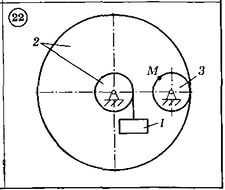 